Malteser InternationalCountry Coordination OfficePlot No. 246, Block 3k 2nd Class Residential Tongping (behind Indian Embassy)Central Equatoria State, Juba, South Sudan.SOB_YEI_2022_0049Specification of Bidding (SOB) SOB_YEI_2022_0049 for supply and delivery of PPEs and shelter items for Ebola response in Yei County to Yei County Hospital. Annex 1: Specification of TenderingAnnex 2: Bill of QuantityWe look forward to receiving your tenders before the submission deadline on 28 November 2022 at or before 4:00 pm via E-mail to: mb.procurement-juba@malteser-international.org.Please write in the Subject line of your email with tender: SOB_YEI_2022_0049 for purchase of PPEs and shelter items.Sincerely Yours,Please consider the environment before printing this emailSPECIFICATION OF BIIDINGRelated to our advertised SOB_YEI_2022_0049 for supply and delivery of PPEs and shelter items for Ebola response in Yei County to Yei County Hospital under the following reference number: Donor project numbers: 1357-WAUMI project number: 1357 Description of the organization and its activitiesMalteser International is the international humanitarian relief agency of the Sovereign Order of Malta. For over 60 years we provide relief and recovery for people during and following conflicts and disasters around the world. Christian values and humanitarian principles form the foundations of our work. In over 30 countries in Africa, the Americas, Asia and the Middle East, we support people in need – regardless of their religion, origin or political convictions.Malteser International has been working in the geographic area of today’s South Sudan since 1996. MI implements a multi-sectoral program including Food & Nutrition Security, Livelihoods, WASH, health and peaceful conflict resolution. This includes activities such as agricultural trainings, cash distributions, food for education and access to water, sanitation and hygiene. The program is aiming to increase its work with local partner organisations in order to optimise its sustainability. Furthermore, MI applies a participatory, gender sensitive and inclusive approach in its programming. As of today, MI maintains its country office in Juba while operating a program office in Wau and project offices in Uyujuku and Yei.Objective of SOB: In accordance with the overall targets of above-mentioned operations, MI plans to purchase PPEs and shelter items for Ebola response in Yei County to Yei County Hospital.The technical specifications and conditions of the tendering process are described below in the Specification of Tendering and in the Annex 2: Bill of Quantity which are part of this SOB.   Suppliers are invited to present tenders complying with the requirements here below specified.Tenders Presentation The tender shall be sent via E-mail to: mb.procurement-juba@malteser-international.org.The deadline for the submission of tenders is: 28 November 2022 at or before 4:00pmThe tender shall be written in English The tender should be valid for 30 days after the deadlineThe format BoQ can be used or a separate one depending on supplier’s choice.General conditionsThe tender shall be typed or written and signed on each page by the legal representative of the supplier,The winning supplier might be requested to provide catalogues, pictures, technical descriptions and/or samples of items at the order stage when required,The prices of the tender will be expressed in United States Dollars. The prices must be on unit price basis as well as by totals,The prices will be considered fixed. No additional change of whatsoever nature and type will be accepted by Malteser International,Malteser International reserves the right to accept or reject all tenders depending on prevailing condition at the time.Validity of tendersEach company is bound to the tender submitted for a period of 30 days from the deadline for submission of tenders.Language of tenderAll tenders, official correspondence between companies and MI, as well as all documents associated with the tender request will be in English.Submission of tenderEach tender shall be submitted via E-mail to: mb.procurement-juba@malteser-international.org on 28 November 2022, at or before 04:00 pm (local Juba time). Content of tenderAll submitted tenders must conform to the requirements mentioned in the SOB. Furthermore, they must include the following documents:Part 1 - Tender: A tender for purchase of PPEs and shelter items for Ebola response in Yei County to Yei County Hospital.The format BoQ can be used or a separate one depending on supplier’s choice. Additional sheets may be attached for further details.   Part 2 - Legal documentsCopy of the company’s certificate of incorporation,Copy of Chamber of Commerce registration, Copy Tax Identification Certificate,Copy of Certificate of Operation,Copy of License to operate Pharmaceutical Business,Company’s Bank Statement of last three months,Questionnaire for tender,Company’s official address,Bank account details (where money would be paid),Ownership of tendersMI reserves/funds ownership of all tenders received. As a consequence, bidders will not be able to stipulate requirements that their tenders are to be returned.Opening of submitted tendersThe tenders will be opened on 29 November 2022 in MI Country Coordination Office in Juba, South Sudan, by the Evaluation committee. The selection process will be recorded in writing by the committee.Tender evaluationThe criteria applied for the evaluation of suppliers will be the legal conformity, the price, working capital from the last 3-month bank statement,average turnover in the last two years,the technical experiences, submitted questionnaire for tender,the compliance with technical specifications and quality standards,  the capacity to deliver and delivery time and meet timeframes as specified. The work will be awarded to the winning tenderer according to the timetable mentioned above.12) Exclusion criteria The following are exclusion criteria:Not submitted the following company registration documents in South Sudan:Copy of the company’s certificate of incorporation,Copy of Chamber of Commerce registration, Copy Tax Identification Certificate,Copy of Certificate of Operation,Not bided according to the specification,Not provided questionnaire for tender andMathematical error of total bided price >±2 %Specific Technical and Financial Evaluation Criteria to standards:Evaluation report and justification basing on responsiveness of the selected supplier by evaluation committeeContract agreement will directly be issued to the selected supplier upon approval.Technical specification of tenderFor supply and delivery of PPEs and shelter items for Ebola response in Yei County to Yei County Hospital.Validity of tendersEach company is bound to the tender submitted for a period of 30 days from the deadline for submission of tenders.Language of tendersAll tenders, official correspondence between companies and MI, as well as all documents associated with the tender’s request will be in English.Terms of paymentThe payment will be done in United States Dollar by bank transfer or cheque as specified below:100% of shall be paid by the Malteser International 10 days after the invoices issued by the Contractor.B 	BILL OF QUANTITYFor supply and delivery of PPEs and shelter items for Ebola response in Yei County to Yei County HospitalOn behalf of Malteser International:				         Date:  21 November 2022Sincerely Yours,Please consider the environment before printing this email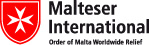 Nermin SilajdzicCountry Logistics and Security Coordinator 
Plot No. 246 Block 3k South 2nd Class Behind Indian Embassy, Tong PingCentral Equatorial State, Juba, South Sudan
M: +211 (0) 911 746 963 · M: +211 (0) 924 767 949
nermin.silajdzic@malteser-international.org · Skype: nsilajdzic
www.malteser-international.org
Malteser International Europe/Malteser Hilfsdienst e. V., County Court Cologne, VR 4726
Executive Board: Karl Prinz zu Löwenstein, Dr. Elmar Pankau,
Douglas Graf Saurma-Jeltsch, Verena HölkenLegal advice: This communication is for use by the intended recipient and contains information that may be privileged, confidential or copyrighted under applicable law. If you are not the intended recipient, you are hereby formally notified that any use, copying or distribution of this e-mail, in whole or in part, is strictly prohibited. Please notify the sender by return e-mail and delete this e-mail from your systems.Legal advice: This communication is for use by the intended recipient and contains information that may be privileged, confidential or copyrighted under applicable law. If you are not the intended recipient, you are hereby formally notified that any use, copying or distribution of this e-mail, in whole or in part, is strictly prohibited. Please notify the sender by return e-mail and delete this e-mail from your systems.Legal advice: This communication is for use by the intended recipient and contains information that may be privileged, confidential or copyrighted under applicable law. If you are not the intended recipient, you are hereby formally notified that any use, copying or distribution of this e-mail, in whole or in part, is strictly prohibited. Please notify the sender by return e-mail and delete this e-mail from your systems.Legal advice: This communication is for use by the intended recipient and contains information that may be privileged, confidential or copyrighted under applicable law. If you are not the intended recipient, you are hereby formally notified that any use, copying or distribution of this e-mail, in whole or in part, is strictly prohibited. Please notify the sender by return e-mail and delete this e-mail from your systems.1 PPE-Overalls for Ebola Response in Yei County-Coverallm yellow, size medium, level3/4/5/6b protection(Honeywell special 3000)20.00Pc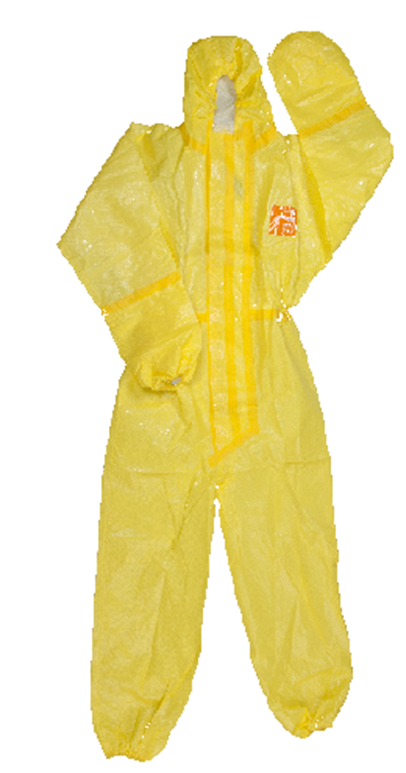  2 PPE-Gumboot for Ebola Response in Yei County-(Boots, PVC, white, height 38,5 cm, size 44)20.00Pair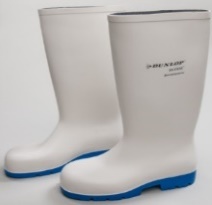 3PPE- Examination gloves for Ebola Response in Yei county-Gloves examination, nitrile, size medium, length 284 mm(11,18), powder free, non -stérile, disposable(medline-sensicare extended cuff MOSEXTM)9.00Pkt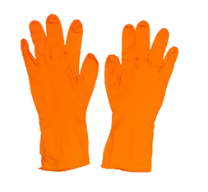 4PPE- Utility gloves for Ebola Response in Yei county-Gloves Utility, nitrte, size 11 thickness 0,4mm, lengh 390-410 m, green catgory III, EN 388-3001(Honeyxell spacial)18Pair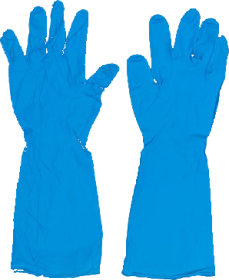 5PPE- Masks for Ebola Response in Yei county-Face Mask, N95/FFP2, without valve, duckbill-shaped(flat folded)(Medeline NONE24508)20.00Pc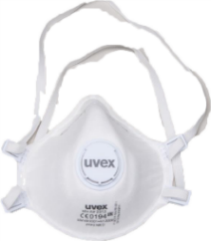 6PPE-Ebola Response in Yei County Head Cover for Ebola Response in Yei county-Headcover, hooded with integrated mask, xith laces, according EN 141265 (Indulex Cleanguard)20.00Pc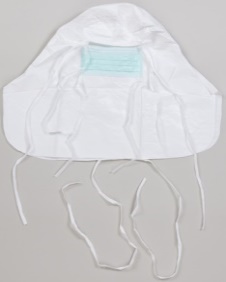  7PPE- Safety glasses for Ebola Response in Yei county-Safety Glass(Goggles), unventilated, wideview, clear polycarbonate lens, scealed fram (3M 2890S), Pair20.00pair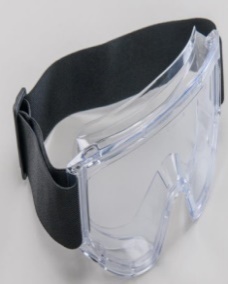  8PPE- Ebola Response in Yei county Screen facial form headband, full face length visor, disposable(Kimberly-Clark Guaedall shield 4120420.00Pc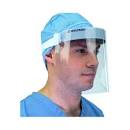  9PPE- Chlorine (Sodium Hydrochloride (65-70)%-Tablets15.00Pkt10Gun thermometer with batteries for Ebola response in Yei county18.00Pc11Tent (3mx4m) for Ebola response in Yei county18.00Set12Ordinary Metallic Beds with PVC mattresses for Ebola response in Yei County9.00Pc13Megaphones with batteries for Ebola response in Yei county9.00Pc14Transport from Juba to Yei1.00TripNoDescription of goods or servicesQuantityUnitUnit price USDTotal USD1 PPE-Overalls for Ebola Response in Yei County-Coverallm yellow, size medium, level3/4/5/6b protection(Honeywell special 3000)20Pc2 PPE-Gumboot for Ebola Response in Yei County-(Boots, PVC, white, height 38,5 cm, size 44)20Pair3PPE- Examination gloves for Ebola Response in Yei county-Gloves examination, nitrile, size medium, length 284 mm(11,18), powder free, non -stérile, disposable(medline-sensicare extended cuff MOSEXTM)9Pkt4PPE- Utility gloves for Ebola Response in Yei county-Gloves Utility, nitrte, size 11 thickness 0,4mm, length 390-410 m, green catgory III, EN 388-3001(Honeyxell special)18Pair5PPE- Masks for Ebola Response in Yei county-Face Mask, N95/FFP2, without valve, duckbill-shapped(flat folded) (Medeline NONE24508)20Pc6PPE-Ebola Response in Yei County Head Cover for Ebola Response in Yei county-Head cover, hooded with integrated mask, xith laces, according EN 141265 (Indulex Cleanguard)20PC7PPE- Safety glasses for Ebola Response in Yei county-Safety Glass(Goggles), unventilated, wide view, clear polycarbonate lens, sealed fram (3M 2890S), Pair20pair8PPE- Ebola Response in Yei county Screen facial form headband, full face length visor, disposable(Kimberly-Clark Guaedall shield 4120420Pc9PPE- Chlorine (Sodium Hydrochloride (65-70)%-Tablets15Pkt10Gun thermometer with batteries for Ebola response in Yei county18Pc11Tent (3mx4m) for Ebola response in Yei county18Set12Ordinary Metallic Beds with PVC mattresses for Ebola response in Yei County9Pc13Megaphones with batteries for Ebola response in Yei county9Pc14Transport from Juba to Yei1TripNermin SilajdzicCountry Logistics and Security Coordinator 
Plot No. 246 Block 3k South 2nd Class Behind Indian Embassy, Tong PingCentral Equatorial State, Juba, South Sudan
M: +211 (0) 911 746 963 · M: +211 (0) 924 767 949
nermin.silajdzic@malteser-international.org · Skype: nsilajdzic
www.malteser-international.org
Malteser International Europe/Malteser Hilfsdienst e. V., County Court Cologne, VR 4726
Executive Board: Karl Prinz zu Löwenstein, Dr. Elmar Pankau,
Douglas Graf Saurma-Jeltsch, Verena HölkenLegal advice: This communication is for use by the intended recipient and contains information that may be privileged, confidential or copyrighted under applicable law. If you are not the intended recipient, you are hereby formally notified that any use, copying or distribution of this e-mail, in whole or in part, is strictly prohibited. Please notify the sender by return e-mail and delete this e-mail from your systems.Legal advice: This communication is for use by the intended recipient and contains information that may be privileged, confidential or copyrighted under applicable law. If you are not the intended recipient, you are hereby formally notified that any use, copying or distribution of this e-mail, in whole or in part, is strictly prohibited. Please notify the sender by return e-mail and delete this e-mail from your systems.Legal advice: This communication is for use by the intended recipient and contains information that may be privileged, confidential or copyrighted under applicable law. If you are not the intended recipient, you are hereby formally notified that any use, copying or distribution of this e-mail, in whole or in part, is strictly prohibited. Please notify the sender by return e-mail and delete this e-mail from your systems.Legal advice: This communication is for use by the intended recipient and contains information that may be privileged, confidential or copyrighted under applicable law. If you are not the intended recipient, you are hereby formally notified that any use, copying or distribution of this e-mail, in whole or in part, is strictly prohibited. Please notify the sender by return e-mail and delete this e-mail from your systems.